Secretary General List of ACPs and leading/assisting countries (ver.7)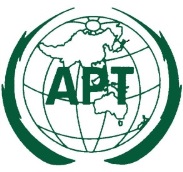 ASIA-PACIFIC TELECOMMUNITYAPT Conference Preparatory Group for WTDC-17APT Conference Preparatory Group for WTDC-17AddendumACP/22/TitleLeading countryAssisting Country1A1/1Proposal to Modify Resolution 1 (Section 2)India
Mr. Kishore babu (dirir2-dot@nic.in) Korea Rep. ofDr. Bohyun Seo (seo@kisdi.re.kr) Japan Mr. Yoshiaki Nagaya (y.nagaya@soumu.go.jp)1A1/2Proposal to Modify Resolution 1 (Annex 3)India
Mr. Kishore babu (dirir2-dot@nic.in)Korea Rep. of
Dr. Bohyun Seo (seo@kisdi.re.kr) 1A1/3Proposal to Modify Resolution 1 (Annex 5)India
Mr. Kishore babu (dirir2-dot@nic.in)Korea Rep. of
Dr. Bohyun Seo (seo@kisdi.re.kr) 2A2/1Proposal to Modify Resolution 2Japan Mr. Yoshiaki Nagaya  (y.nagaya@soumu.go.jp)China
Chu Jing (chujing@catr.cn)
PNG
Mr Kila Gulo Vui (kgulovui@nicta.gov.pg)3A3/1Proposal to Modify Resolution 8ChinaMs. Xin Xing (xinxing@catr.cn)India
Mr. Kishore babu (dirir2-dot@nic.in)4A4/1Proposal to Modify Resolution 9Viet NamMr. Nguyen Ngoc Canh (canhnn@rfd.gov.vn)India
Mr. Kishore babu (dirir2-dot@nic.in)
Nepal
Mr. Ananda Raj Khanal (arkhanal@nta.gov.np)5A5/1Proposal to Modify Resolution 47Viet NamMs. Nguyen Khanh Thuan (ntkthuan@mic.gov.vn )Japan Mr. Yoshiaki Nagaya (y.nagaya@soumu.go.jp)6A6/1Proposal for a New Resolution on eHealthJapan
Mr. Yoshiaki Nagaya (y.nagaya@soumu.go.jp)Prof. Isao Nakajima (jh1rnz@aol.com)Nepal
Mr. Ananda Raj Khanal (arkhanal@nta.gov.np) 
Vanuatu
Mr. John Jack (johnj@vanuatu.gov.vu )7Rev.1A7/1Modifications to Section 5 of Action Plan (Study Group Questions) -Study Group 1,  Question 1/1Japan Mr. Yoshiaki Nagaya (y.nagaya@soumu.go.jp)China
Wu Gang (newman.wugang@huawei.com)  
PNG
Mr Kila Gulo Vui (kgulovui@nicta.gov.pg)7Rev.1A7/2Modifications to Section 5 of Action Plan (Study Group Questions) -Study Group 1, Question 2/1Japan Mr. Yoshiaki Nagaya (y.nagaya@soumu.go.jp)China
Wu Gang (newman.wugang@huawei.com)  
PNG
Mr Kila Gulo Vui (kgulovui@nicta.gov.pg)7Rev.1A7/3Modifications to Section 5 of Action Plan (Study Group Questions) -Study Group 1, Question 3/1Japan Mr. Yoshiaki Nagaya (y.nagaya@soumu.go.jp)China
Wu Gang (newman.wugang@huawei.com)  
PNG
Mr Kila Gulo Vui (kgulovui@nicta.gov.pg)7Rev.1A7/4Modifications to Section 5 of Action Plan (Study Group Questions) -Study Group 1, Question 4/1Japan Mr. Yoshiaki Nagaya (y.nagaya@soumu.go.jp)China
Wu Gang (newman.wugang@huawei.com)  
PNG
Mr Kila Gulo Vui (kgulovui@nicta.gov.pg)7Rev.1A7/5Modifications to Section 5 of Action Plan (Study Group Questions) -Study Group 1, Question 5/1Japan Mr. Yoshiaki Nagaya (y.nagaya@soumu.go.jp)
PNG
Mr Kila Gulo Vui (kgulovui@nicta.gov.pg)7Rev.1A7/6Modifications to Section 5 of Action Plan (Study Group Questions) -Study Group 1, Question 6/1PNG
Mr Kila Gulo Vui (kgulovui@nicta.gov.pg)China
Wu Gang (newman.wugang@huawei.com)  
Japan 
Mr. Yoshiaki Nagaya (y.nagaya@soumu.go.jp)7Rev.1A7/7Modifications to Section 5 of Action Plan (Study Group Questions) -Study Group 1, Question 7/1Japan Mr. Yoshiaki Nagaya (y.nagaya@soumu.go.jp)China
Wu Gang (newman.wugang@huawei.com)  
PNG
Mr Kila Gulo Vui (kgulovui@nicta.gov.pg)7Rev.1A7/8Modifications to Section 5 of Action Plan (Study Group Questions) -Study Group 1, Question 8/1China
Huang Jia  (ferrero.huang@srrc.org.cn)Wu Gang (newman.wugang@huawei.com)  Japan 
Mr. Yoshiaki Nagaya (y.nagaya@soumu.go.jp)
PNG
Mr Kila Gulo Vui (kgulovui@nicta.gov.pg)7Rev.1A7/9Modifications to Section 5 of Action Plan (Study Group Questions) -Study Group 2, Question 1/2Japan Mr. Yoshiaki Nagaya (y.nagaya@soumu.go.jp)China
Wu Gang (newman.wugang@huawei.com)  7Rev.1A7/10Modifications to Section 5 of Action Plan (Study Group Questions) -Study Group 2, Question 2/2Japan Mr. Yoshiaki Nagaya (y.nagaya@soumu.go.jp)China
Wu Gang (newman.wugang@huawei.com)  7Rev.1A7/11Modifications to Section 5 of Action Plan (Study Group Questions) -Study Group 2, Question 3/2Japan Mr. Yoshiaki Nagaya (y.nagaya@soumu.go.jp)China
Wu Gang (newman.wugang@huawei.com)  
Huang Jia  (aa)7Rev.1A7/12Modifications to Section 5 of Action Plan (Study Group Questions) -Study Group 2, Question 4/2Japan Mr. Yoshiaki Nagaya (y.nagaya@soumu.go.jp)China
Wu Gang (newman.wugang@huawei.com)  
Huang Jia  (ferrero.huang@srrc.org.cn)7Rev.1A7/13Modifications to Section 5 of Action Plan (Study Group Questions) -Study Group 2, Question 5/2Japan Mr. Yoshiaki Nagaya (y.nagaya@soumu.go.jp)China
Wu Gang (newman.wugang@huawei.com)
Huang Jia  (ferrero.huang@srrc.org.cn)7Rev.1A7/14Modifications to Section 5 of Action Plan (Study Group Questions) -Study Group 2, Question 6/2Japan Mr. Yoshiaki Nagaya (y.nagaya@soumu.go.jp)China
Wu Gang (newman.wugang@huawei.com)  7Rev.1A7/15Modifications to Section 5 of Action Plan (Study Group Questions) -Study Group 2, Question 7/2Japan Mr. Yoshiaki Nagaya (y.nagaya@soumu.go.jp)China
Wu Gang (newman.wugang@huawei.com)  7Rev.1A7/16Modifications to Section 5 of Action Plan (Study Group Questions) -Study Group 2, Question 8/2Japan Mr. Yoshiaki Nagaya (y.nagaya@soumu.go.jp)China
Wu Gang (newman.wugang@huawei.com)  7Rev.1A7/17Modifications to Section 5 of Action Plan (Study Group Questions) -Study Group 2, Question 9/2Japan Mr. Yoshiaki Nagaya (y.nagaya@soumu.go.jp)China
Wu Gang (newman.wugang@huawei.com)  8A8/1Suppression of Asia-Pacific Regional Initiative in Dubai Action PlanASP1: Special consideration for least developed countries, small island developing states, including Pacific island countries, and landlocked developing countriesAustralia (WG2 Chair) Mr. Joseph McCarroll (joseph.mccarroll@communications.gov.au)Korea Rep. of Ms. Mina Jun (jsmina@kisdi.re.kr)ThailandMs. Kalaya Chinatiworn (kalaya.c@mdes.go.th)8A8/2Addition of Asia-Pacific Regional Initiative in Buenos Aires Action PlanASP1: Addressing special needs of least developed countries, small island developing states, including Pacific island countries, and landlocked developing countriesAustralia (WG2 Chair) Mr. Joseph McCarroll (joseph.mccarroll@communications.gov.au)Korea Rep. of Ms. Mina Jun (jsmina@kisdi.re.kr)Viet Nam Mr. Trinh Minh Ngoc (tmngoc@mic.gov.vn) Ms. Nguyen Khanh Thuan (ntkthuan@mic.gov.vn)ThailandMs. Kalaya Chinatiworn (kalaya.c@mdes.go.th)
PNG
Mr. Kila Gulo Vui (kgulovui@nicta.gov.pg)8A8/3Suppression of Asia-Pacific Regional Initiative in Dubai Action PlanASP2: Emergency telecommunicationsAustralia (WG2 Chair) Mr. Joseph McCarroll (joseph.mccarroll@communications.gov.au)Korea Rep. of Ms. Mina Jun (jsmina@kisdi.re.kr)ThailandMs. Kalaya Chinatiworn (kalaya.c@mdes.go.th)8A8/4Addition of Asia-Pacific Regional Initiatives in Buenos Aires Action PlanASP2: Harnessing ICTs to support the digital economy and an inclusive digital societyAustralia (WG2 Chair) Mr. Joseph McCarroll (joseph.mccarroll@communications.gov.au)Korea Rep. of Ms. Mina Jun (jsmina@kisdi.re.kr)Viet Nam Mr. Trinh Minh Ngoc (tmngoc@mic.gov.vn) Ms. Nguyen Khanh Thuan (ntkthuan@mic.gov.vn)ThailandMs. Kalaya Chinatiworn (kalaya.c@mdes.go.th)
PNG
Mr. Kila Gulo Vui (kgulovui@nicta.gov.pg)8A8/5Suppression of Asia-Pacific Regional Initiative in Dubai Action PlanASP3: Harnessing the benefits of new technologiesAustralia (WG2 Chair) Mr. Joseph McCarroll (joseph.mccarroll@communications.gov.au)Korea Rep. of Ms. Mina Jun (jsmina@kisdi.re.kr)ThailandMs. Kalaya Chinatiworn (kalaya.c@mdes.go.th)8A8/6Addition of Asia-Pacific Regional Initiatives in Buenos Aires Action PlanASP3: Fostering development of infrastructure to enhance digital connectivityAustralia (WG2 Chair) Mr. Joseph McCarroll (joseph.mccarroll@communications.gov.au)Korea Rep. of Ms. Mina Jun (jsmina@kisdi.re.kr)Viet Nam Mr. Trinh Minh Ngoc (tmngoc@mic.gov.vn) Ms. Nguyen Khanh Thuan (ntkthuan@mic.gov.vn)ThailandMs. Kalaya Chinatiworn (kalaya.c@mdes.go.th)
PNG
Mr. Kila Gulo Vui (kgulovui@nicta.gov.pg)8A8/7Suppression of Asia-Pacific Regional Initiative in Dubai Action PlanASP4: Development of broadband access and adoption of broadbandAustralia (WG2 Chair) Mr. Joseph McCarroll (joseph.mccarroll@communications.gov.au)Korea Rep. of Ms. Mina Jun (jsmina@kisdi.re.kr)ThailandMs. Kalaya Chinatiworn (kalaya.c@mdes.go.th)8A8/8Addition of Asia-Pacific Regional Initiatives in Buenos Aires Action PlanASP4: Enabling policy and regulatory environmentsAustralia (WG2 Chair) Mr. Joseph McCarroll (joseph.mccarroll@communications.gov.au)Korea Rep. of Ms. Mina Jun (jsmina@kisdi.re.kr)Viet Nam Mr. Trinh Minh Ngoc (tmngoc@mic.gov.vn) Ms. Nguyen Khanh Thuan (ntkthuan@mic.gov.vn)ThailandMs. Kalaya Chinatiworn (kalaya.c@mdes.go.th)
PNG
Mr. Kila Gulo Vui (kgulovui@nicta.gov.pg)8A8/9Suppression of Asia-Pacific Regional Initiative in Dubai Action PlanASP5: Policy and regulationAustralia (WG2 Chair) Mr. Joseph McCarroll (joseph.mccarroll@communications.gov.au)Korea Rep. of Ms. Mina Jun (jsmina@kisdi.re.kr)ThailandMs. Kalaya Chinatiworn (kalaya.c@mdes.go.th)8A8/10Addition of Asia-Pacific Regional Initiatives in Buenos Aires Action PlanASP5: Contributing to a secure and resilient environmentAustralia (WG2 Chair) Mr. Joseph McCarroll (joseph.mccarroll@communications.gov.au)Korea Rep. of Ms. Mina Jun (jsmina@kisdi.re.kr)Viet Nam Mr. Trinh Minh Ngoc (tmngoc@mic.gov.vn) Ms. Nguyen Khanh Thuan (ntkthuan@mic.gov.vn)ThailandMs. Kalaya Chinatiworn (kalaya.c@mdes.go.th)
PNG
Mr. Kila Gulo Vui (kgulovui@nicta.gov.pg)9A9/1Proposal to Modify Resolution 30MalaysiaMr. Sean Sharidz Doral (sean.doral@cmc.gov.my)Thailand
Ms. Kalaya Chinatiworn (kalaya.c@mdes.go.th)
PhilippinesMr. George P. Tardio (george.tardio@dict.gov.ph)/Ms. Gemma P Baysic (gemma.baysic@dict.gov.ph)10Rev.1A10/1Proposal to Streamline Resolution 17 & 32 (To modify Resolution 17 and to suppress Resolution 32)AustraliaMr. Joseph McCarroll (joseph.mccarroll@communications.gov.au) SingaporeMs. Lee Kai Ling (lee_kai_ling@imda.gov.sg)  Korea Rep. of Ms. Mina Jun (jsmina@kisdi.re.kr) 10Rev.1A10/2Proposal to Streamline Resolution 17 & 32 (To suppress Resolution 32)AustraliaMr. Joseph McCarroll (joseph.mccarroll@communications.gov.au)SingaporeMs. Lee Kai Ling (lee_kai_ling@imda.gov.sg)  Korea Rep. of Ms. Mina Jun (jsmina@kisdi.re.kr)11Rev.1A11/1Proposal to Streamline Resolution 37 & 50 (To modify Resolution 37)SingaporeMr. Mike Ong (mike_ong@imda.gov.sg) China
Cui Yao (cuiy@chinatelecom.cn)
Malaysia 
Mr. Sean Sharidz Doral (sean.doral@cmc.gov.my)11Rev.1A11/2Proposal to Streamline Resolution 37 & 50 (To suppress Resolution 50)SingaporeMr. Mike Ong (mike_ong@imda.gov.sg)China
Cui Yao (cuiy@chinatelecom.cn)
Malaysia 
Mr. Sean Sharidz Doral (sean.doral@cmc.gov.my)12A12/1Proposal for a New Resolution on IoTSingaporeMr. Mike Ong (mike_ong@imda.gov.sg)Viet Nam
Mr. Tran The Phuong (ttphuong@mic.gov.vn)13A13/1Proposal to Modify Draft WTDC-17 DeclarationJapan (WG3 Vice-Chair) Mr. Yoshiaki Nagaya(y.nagaya@soumu.go.jp)Korea Rep. of
Ms. Mina Jun (jsmina@kisdi.re.kr)14A14/1Proposal to Modify Draft ITU-D Action Plan (Objectives 1)Singapore (WG3 Chair)Ms. Eunice Lim (eunice_lim@imda.gov.sg)Malaysia 
Mr. Sean Sharidz Doral (sean.doral@cmc.gov.my )PhilippinesMr. George P. Tardio (george.tardio@dict.gov.ph)/
Ms. Gemma P Baysic (gemma.baysic@dict.gov.ph)14A14/2Proposal to Modify Draft ITU-D Action Plan (Objectives 2)Singapore (WG3 Chair)Ms. Eunice Lim (eunice_lim@imda.gov.sg) China 
Chu Jing (chujing@catr.cn)
Japan 
Mr. Yoshiaki Nagaya (y.nagaya@soumu.go.jp)
Viet Nam
Mr. Tran The Phuong (ttphuong@mic.gov.vn)
Malaysia 
Mr. Sean Sharidz Doral (sean.doral@cmc.gov.my)14A14/3Proposal to Modify Draft ITU-D Action Plan (Objectives 3)Singapore (WG3 Chair)Ms. Eunice Lim (eunice_lim@imda.gov.sg)China
Ms. Xin Xing (xinxing@catr.cn)
Malaysia 
Mr. Sean Sharidz Doral (sean.doral@cmc.gov.my)14A14/4Proposal to Modify Draft ITU-D Action Plan (Objectives 4)Singapore (WG3 Chair)Ms. Eunice Lim (eunice_lim@imda.gov.sg)India
Mr. Kishore babu (dirir2-dot@nic.in)
China
Mr. Cai Guovei (glcai@miit.gov.cn)15A15/1Proposal to Modify Draft ITU-D Contribution to the ITU Strategic Plan for 2020-2023Singapore (WG3 Chair)Ms. Eunice Lim (eunice_lim@imda.gov.sg)Korea Rep. of
Dr. Bohyun Seo (seo@kisdi.re.kr) 16A16/1Proposal to Modify Resolution 5Viet Nam
Mr. Nguyen Ngoc Canh (canhnn@rfd.gov.vn)Vanuatu
Mr. John Jack (johnj@vanuatu.gov.vu )17A17/1Proposal to Modify Resolution 43SingaporeMr. Mike Ong (mike_ong@imda.gov.sg)China
Huang Jia (ferrero.huang@srrc.org.cn) 
Malaysia 
Mr. Sean Sharidz Doral (sean.doral@cmc.gov.my)18Rev.1A18/1Proposal to Streamline Resolution 48 & 71 (To modify Resolution 71)Viet Nam
Mr. Tran The Phuong(ttphuong@mic.gov.vn)SingaporeMs. Lee Kai Ling (lee_kai_ling@imda.gov.sg) ThailandMs. Autsanee Suwanarat(autsanee.s@mdes.go.th)18Rev.1A18/2Proposal to Streamline Resolution 48 & 71 (To suppress Resolution 48)Viet Nam
Mr. Tran The Phuong(ttphuong@mic.gov.vn)SingaporeMs. Lee Kai Ling (lee_kai_ling@imda.gov.sg)ThailandMs. Autsanee Suwanarat(autsanee.s@mdes.go.th) 19Rev.1A19/1Proposal to Streamline Resolution 46 & 68 (To modify Resolution 46)PhilippinesMr. George P. Tardio (george.tardio@dict.gov.ph)/Ms. Gemma P Baysic (gemma.baysic@dict.gov.ph)Malaysia 
Mr. Sean Sharidz Doral (sean.doral@cmc.gov.my)19Rev.1A19/2Proposal to Streamline Resolution 46 & 68 (To suppress Resolution 68)PhilippinesMr. George P. Tardio (george.tardio@dict.gov.ph)/Ms. Gemma P Baysic (gemma.baysic@dict.gov.ph)Malaysia 
Mr. Sean Sharidz Doral (sean.doral@cmc.gov.my)